                                                      УКРАЇНА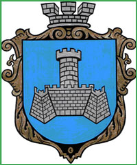 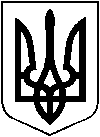 ХМІЛЬНИЦЬКА МІСЬКА РАДАВінницької областіВИКОНАВЧИЙ КОМІТЕТ РІШЕННЯВід «____»___________ 2021року                                                                 №______            Розглянувши заяву гр.Торбо Наталії Іванівни від 05.10.2021 року про зміну статусу квартири на частину житлового будинку,  відповідно до Інструкції про порядок проведення технічної інвентаризації об’єктів нерухомого майна, затвердженої наказом Державного комітету будівництва, архітектури та житлової політики України  від 24.05.2001 № 127 (із змінами та доповненнями), Порядку  ведення Державного реєстру речових прав на нерухоме майно, затвердженого  постановою Кабінету Міністрів України від 26 жовтня 2011 р. № 1141 (зі змінами), керуючись підпунктом 10 пункту «б» ст. 30, ст. 59 Закону України «Про місцеве самоврядування в Україні», виконавчий комітет міської радиВ И Р І Ш И В :1. Змінити статус квартири №1 житлового будинку №19 по вул. Курортна в м.Хмільнику на частину будинку (16/100 частки)  розташованого по вул.Курортна,19 в м.Хмільнику, Вінницької області.Підстава:  заява  гр.Торбо Н.І. від.05.10.2021 року, висновок  про виділ частки житлового будинку садибного типу по фактичному користуванню від 07.09.2020 року № 555, виданий Агропромисловим науково-виробничим підприємством «Візит»2. Рекомендувати заявниці:- вивісити на фасаді належної їй будівлі покажчик вулиці і номера будинку;- звернутись до Центру надання адміністративних послуг у м. Хмільнику з метою проведення реєстраційних дій, відповідно до  чинного законодавства України.3.  Центру надання адміністративних послуг у м. Хмільнику видати заявниці чи особі (особам), яка діє (діють) від її імені, копію цього рішення під підпис або направити листом з повідомленням про вручення.4. Контроль за виконанням цього рішення покласти на заступника міського голови з питань діяльності виконавчих органів  міської ради згідно з розподілом обов’язків. Міський голова                                             Микола ЮРЧИШИНПро зміну статусу квартири №1 в житловому будинку по  вул.Курортна, №19 у м. Хмільнику